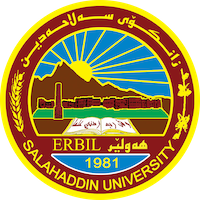 Academic Curriculum Vitae Personal Information: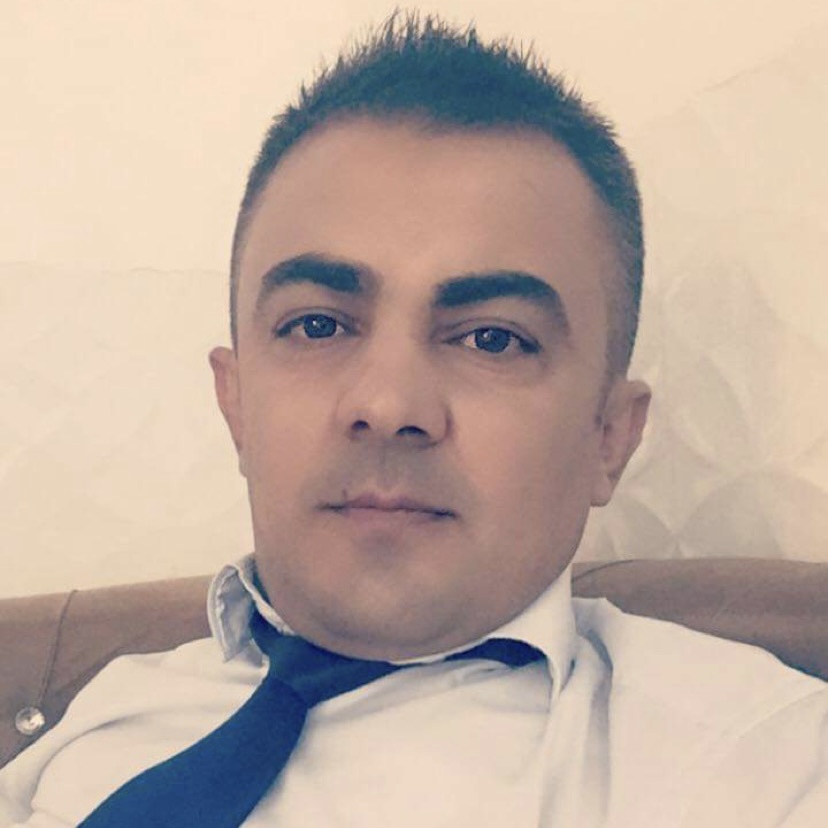 Full Name:Ahmed Aziz AhmedAcademic Title: assistant lectureEmail: (university email) Ahmed.ahmed3@su.edu.krdMobile: 07501194914Education:2006-2010B.Sc. Mechanical Engineering - Salahaddin University- Erbil2014-2017M.Sc. Mechanical Engineering (Production) - Salahaddin University- ErbilEmployment:2011-2014 Lab Engineer ( thermodynamic lab , strength of material lab, fluid lab,air condition lab)2017-2018  Teaching Assistant ( mathematics , Cad )2018-2019   Teaching Assistant (differential equation , Eng. drawing)2019-2020   Teaching Assistant (Math I , Math I , workshops)2020-2021    Teaching Assistant (Math I , Math II, Math III, Math IV)2021-2022    Teaching Assistant (Math I , Math II, Math III, Math IV)2022-2023    Teaching Assistant (Math I , Math II, Math III, Math IV)Qualifications IELTS 5.5Mechanical Design of building in Grade Engineering BuruLab supervisor and Teaching Assistant, Mechanical  Lab, Dept. of ME at SU. Assistant Lecture, Dept. of ChE at SUH.Teaching experience:Courses, trainings, lab supervision, etcTeaching (Math I , Math II, Math III, Math IV , workshops, , Cad , Eng. Drawing)Research and publicationsThree‑dimensional magnetic field and thermal environment,and parameter uncertainty effects on nonlinear torsional vibrationof an embedded rod composed of two dissimilar rods weldedby friction welding.Torsional vibration of a Rod Composed of Two Dissimilar Frictionally Welded Parts with and without Crack in a Thermal Environment-Effect of rotational speed on intergranular corrosionResistance of friction welded SDSS SAF 2507 jointsConferences and courses attendedEnglish language course in salahadding university language center 3 monthsTeaching way in salahadding university pedagogy 3 moths .Professional memberships Kurdistan engineering syndicate.Kurdistan teachers union.Professional Social Network Accounts:Academic Website: https://academics.su.edu.krd/ahmed.ahmed3https://scholar.google.com/citations?user=CKVrSioAAAAJ&hl=enhttps://www.researchgate.net/profile/Ahmed-Ahmed-534